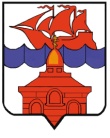 РОССИЙСКАЯ ФЕДЕРАЦИЯКРАСНОЯРСКИЙ КРАЙТАЙМЫРСКИЙ ДОЛГАНО-НЕНЕЦКИЙ МУНИЦИПАЛЬНЫЙ РАЙОНАДМИНИСТРАЦИЯ СЕЛЬСКОГО ПОСЕЛЕНИЯ ХАТАНГАПОСТАНОВЛЕНИЕ 20.07.2015 г.										         № 100 - ПОб утверждении Порядка формирования, ведения и утверждения ведомственных перечней муниципальных услуг и работ, оказываемых и выполняемых муниципальными учреждениями сельского поселения Хатанга	В соответствии с пунктом 3.1 статьи 69.2 Бюджетного кодекса Российской Федерации, Постановлением Правительства Российской Федерации от 26.02.2014 N 151 "О формировании и ведении базовых (отраслевых) перечней государственных и муниципальных услуг и работ, формировании, ведении и утверждении ведомственных перечней государственных услуг и работ, оказываемых и выполняемых федеральными государственными учреждениями, и об общих требованиях к формированию, ведению и утверждению ведомственных перечней государственных (муниципальных) услуг и работ, оказываемых и выполняемых государственными учреждениями субъектов Российской Федерации (муниципальными учреждениями)",                                                    ПОСТАНОВЛЯЮ:Утвердить Порядок формирования, ведения и утверждения ведомственных перечней муниципальных услуг и работ, оказываемых и выполняемых муниципальными учреждениями сельского поселения Хатанга, согласно приложению.Структурным подразделениям и органам администрации сельского поселения Хатанга, осуществляющим функции и полномочия учредителя муниципальных бюджетных учреждений, а также главным распорядителям средств бюджета поселения, в ведении которых находятся муниципальные казенные учреждения, в отношении которых формируется муниципальное задание на оказание муниципальных услуг и выполнение работ, привести в срок до 1 сентября 2015 года в соответствие с утвержденным Порядком ведомственные перечни муниципальных услуг и работ, оказываемых (выполняемых) находящимися в их ведении муниципальными учреждениями в качестве основных видов деятельности.Установить, что положения Порядка применяются, начиная с формирования муниципальных заданий на оказание муниципальных услуг и выполнение работ на 2016 год и плановый период 2017 - 2018 года.Контроль за исполнением настоящего Постановления оставляю за собой.Руководитель администрации сельского поселения Хатанга						        Н.А. КлыгинаПриложениеПостановлению администрациисельского поселения Хатангаот 20.07.2015 г. N 100 - ППорядокформирования, ведения и утверждения ведомственных перечней муниципальных услуг и работ, оказываемых и выполняемых муниципальными учреждениями сельского поселения Хатанга1. Настоящий Порядок устанавливает требования к формированию, ведению и утверждению ведомственных перечней муниципальных услуг и работ, оказываемых и выполняемых муниципальными учреждениями сельского поселения Хатанга (далее - ведомственные перечни муниципальных услуг и работ), в целях составления муниципальных заданий на оказание муниципальных услуг и выполнение работ муниципальными учреждениями.2. Ведомственные перечни муниципальных услуг и работ формируются и ведутся в соответствии с базовыми (отраслевыми) перечнями государственных и муниципальных услуг и работ, утвержденными федеральными органами исполнительной власти, осуществляющими функции по выработке государственной политики и нормативно-правовому регулированию в установленных сферах деятельности (Приказ Министерства Финансов Российской Федерации №94н от 16.06.2014г.).3. Ведомственные перечни муниципальных услуг и работ формируются, ведутся структурными подразделениями и органами администрации сельского поселения Хатанга, осуществляющими функции и полномочия учредителя муниципальных бюджетных учреждений, а также главными распорядителями средств бюджета поселения, в ведении которых находятся муниципальные казенные учреждения, в отношении которых формируется муниципальное задание на оказание муниципальных услуг и выполнение работ (далее - органы, осуществляющие полномочия учредителя).4. Ведомственные перечни муниципальных услуг и работ, сформированные в соответствии с настоящим Порядком, утверждаются постановлением администрации сельского поселения Хатанга.Изменение ведомственного перечня муниципальных услуг или работ осуществляется посредством его утверждения постановлением администрации сельского поселения Хатанга.Непосредственное формирование и ведение ведомственных перечней муниципальных услуг (работ) осуществляют специалисты администрации сельского поселения Хатанга по отраслевым (межотраслевым) сферам деятельности, наделенные правом электронной подписи в соответствии с распоряжением администрации сельского поселения Хатанга.5. В ведомственные перечни муниципальных услуг и работ включается в отношении каждой муниципальной услуги или работы следующая информация:а) наименование муниципальной услуги или работы с указанием кодов Общероссийского классификатора видов экономической деятельности, которым соответствует муниципальная услуга или работа;б) наименование органа, осуществляющего полномочия учредителя;в) код органа, осуществляющего полномочия учредителя в соответствии с реестром участников бюджетного процесса, а также отдельных юридических лиц, не являющихся участниками бюджетного процесса;г) наименования муниципальных учреждений и их коды в соответствии с реестром участников бюджетного процесса;д) содержание муниципальной услуги или работы;е) условия (формы) оказания муниципальной услуги или выполнения работы;ж) вид деятельности муниципального учреждения;з) категории потребителей муниципальной услуги или работы;и) наименования показателей, характеризующих качество и (или) объем муниципальной услуги (выполняемой работы), и единицы их измерения;к) указание на бесплатность или платность муниципальной услуги или работы;л) реквизиты нормативных правовых актов, являющихся основанием для включения муниципальной услуги или работы в ведомственный перечень муниципальных услуг и работ или внесения изменений в ведомственный перечень муниципальных услуг и работ, а также электронные копии таких нормативных правовых актов.6. Информация, сформированная по каждой муниципальной услуге или работе в соответствии с пунктом 5 настоящего Порядка, образует реестровую запись.Каждой реестровой записи присваивается уникальный номер.7. Порядок формирования информации и документов для включения в реестровую запись, порядок формирования (изменения) реестровой записи и структура уникального номера реестровой записи должны соответствовать Правилам, устанавливаемым Министерством финансов Российской Федерации (Приказ Министерства финансов Российской Федерации №174н от 29.12.2014 г.).8. Реестровые записи направляются на предварительное согласование в Финансовый отдел администрации сельского поселения Хатанга.Финансовый отдел администрации сельского поселения Хатанга в течении 10 дней со дня направления реестровых записей принимает решение об их согласовании (об отказе в согласовании с указанием причин отказа) и в устной форме уведомляет органы, осуществляющие полномочия учредителя о принятом решении.9. Реестровые записи подписываются усиленной квалифицированной электронной подписью лица, уполномоченного в установленном порядке действовать от имени органа, осуществляющего полномочия учредителя.10. Ведомственные перечни муниципальных работ и услуг формируются и ведутся органами, осуществляющими полномочия учредителя, в информационной системе, доступ к которой осуществляется через единый портал бюджетной системы Российской Федерации (www.budget.gov.ru) в информационно-телекоммуникационной сети "Интернет".Ведомственные перечни муниципальных работ и услуг размещаются на официальном сайте в информационно-телекоммуникационной сети "Интернет" по размещению информации о государственных и муниципальных учреждениях (www.bus.gov.ru) в порядке, установленном Министерством финансов Российской Федерации.